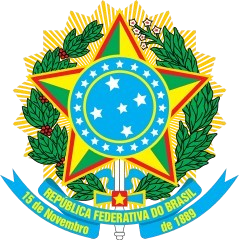 MINISTÉRIO DA EDUCAÇÃOUNIVERSIDADE FEDERAL DA INTEGRAÇÃO LATINO-AMERICANA – UNILA INSTITUTO MERCOSUL DE ESTUDOS AVANÇADOSANEXO IIITERMO DE AUTORIZAÇÃO PARA USO DE IMAGEM, VOZ E ESCRITOSTítulo do Evento:  		  Nº do Edital: 		 Proponente responsável 	 Membros 		 Eu,				, nacionalidade	, profissão	, inscrito no registro geral - RG/ Passaporte/ Documento de identificação nº		, expedidor 	, autorizo a Universidade Federal da Integração Latino Americana - UNILA, na pessoa do pesquisador responsável, ora identificado, e da Coordenação do Instituto Mercosul de Estudos Avançados - IMEA, a utilização da minha imagem, voz e escritos, em caráter definitivo e gratuito, constante em fotos, filmagens e escritos, em sites oficiais, mídias sociais oficiais e outros meios de comunicação oficiais, decorrentes da minha participação no evento, para fins de publicações e divulgações acadêmicas e/ou científicas. As fotografias, vídeos e gravações ficarão sob a responsabilidade do(a) coordenador(a) do evento, e, após a conclusão dos trabalhos, sob guarda do IMEA. Entretanto, reservo-me ao direito de retirar a qualquer momento a minha autorização.Foz do Iguaçu,	de	de 202 	Assinatura 	